TUSCARAWAS COUNTY YMCA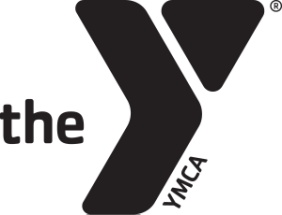 NAME _____________________________________________________ START DATE ______________________Workout DateExercise or Machine  WTSETS    REPS  WTSETS       R     REPSWTSETS      REPS        WTSETS       REPSWTSETS      REPSWTSETS        REPSWTSETS         REPSWTSETSREPSWTSETSREPSWTSET      REPS